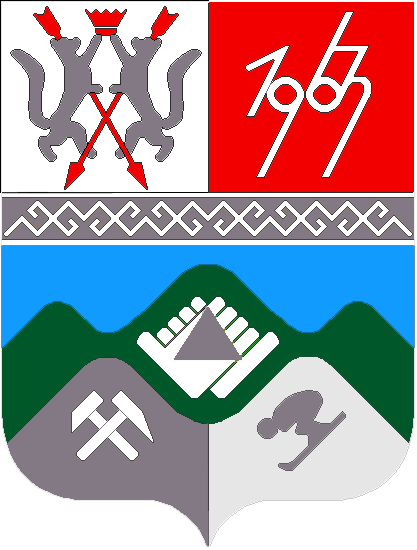 КЕМЕРОВСКАЯ ОБЛАСТЬТАШТАГОЛЬСКИЙ МУНИЦИПАЛЬНЫЙ РАЙОНАДМИНИСТРАЦИЯ  ТАШТАГОЛЬСКОГО МУНИЦИПАЛЬНОГО РАЙОНАПОСТАНОВЛЕНИЕот  «  »                2019 г.  № -ппроектОб утверждении бюджетного прогноза Таштагольского муниципального района на период 2019-2024 гг.В соответствии со статьей 170.1 Бюджетного кодекса Российской Федерации, постановлением администрация Таштагольского муниципального района от 21.10.2016 № 790-п  «Об утверждении Порядка разработки и утверждения бюджетного прогноза Таштагольского муниципального района на долгосрочный период» администрация Таштагольского муниципального района постановляет:1. Утвердить прилагаемый бюджетный прогноз Таштагольского муниципального района на 2019-2024 гг., согласно приложению № 1 к настоящему постановлению.2. Пресс-секретарю Главы Таштагольского муниципального района (Кустова М.Л.)  опубликовать настоящее постановление в газете «Красная Шория» и разместить на сайте администрации района в информационно-телекоммуникационной сети «Интернет».        3. Контроль за исполнением настоящего постановления возложить на заместителя Главы Таштагольского муниципального района С.Е. Попов.4. Настоящее постановление вступает в силу с момента его подписания.Глава Таштагольскогомуниципального района                                                            В.Н. МакутаПриложение № 1к постановлению администрации Таштагольского муниципального районаот______________№_________Бюджетный прогноз Таштагольского муниципального района на период 2019-2024 гг.Бюджетный прогноз Таштагольского муниципального района на период 2019-2024 гг. разработан на основе прогноза социально-экономического развития  Таштагольского муниципального района до 2035 года, решения Совета народных депутатов Таштагольского муниципального района № 31-рр от 25 декабря 2018 года «О бюджете муниципального образования «Таштагольский муниципальный район» на 2019 год и плановый период 2020 и 2021 годов», с учетом основных направлений бюджетной  и налоговой политики Таштагольского муниципального района на 2019 год и на плановый период 2020 и 2021 годов. Бюджетный прогноз разработан в условиях налогового и бюджетного законодательства, действующего на момент его составления. Бюджетный прогноз разработан на 6 лет (на 2019-2024 годы).Целью долгосрочного бюджетного планирования в Таштагольском муниципальном районе является оценка основных тенденций развития   бюджета Таштагольского муниципального района, позволяющая, путем выработки и реализации соответствующих решений в сфере налоговой, бюджетной и долговой политики, обеспечить необходимый уровень сбалансированности бюджета Таштагольского муниципального района и достижение стратегических целей социально-экономического развития района.К задачам Бюджетного прогноза, способствующим достижению указанной цели, относятся: 1) осуществление бюджетного прогнозирования на долгосрочный период, позволяющий оценить основные изменения, тенденции и последствия социально-экономических явлений, оказывающих наибольшее воздействие на состояние бюджета Таштагольского муниципального  района; 2) выработка решений по принятию дополнительных мер совершенствования налоговой, бюджетной, долговой политики, включая повышение эффективности бюджетных расходов, способствующих достижению сбалансированности бюджета Таштагольского муниципального района и решению ключевых задач социально-экономического развития Таштагольского муниципального района в долгосрочном периоде; 3) разработка достоверных прогнозов основных характеристик бюджета Таштагольского муниципального района и иных показателей, характеризующих состояние бюджета Таштагольского муниципального района; 4) обеспечение прозрачности и предсказуемости изменения параметров бюджета Таштагольского муниципального района, а также базовых 4 принципов и условий реализации налоговой, бюджетной и долговой политики; 5) определение объемов долгосрочных финансовых обязательств, включая показатели финансового обеспечения муниципальных программ Таштагольского муниципального района, на период их действия. 6) выявление и профилактика бюджетных рисков и угроз сбалансированности бюджета Таштагольского муниципального района, своевременное обнаружение и принятие мер по минимизации негативных последствий реализации соответствующих рисков и угроз. Решение указанных задач обеспечивается в рамках комплексного подхода, включающего в себя: создание целостной системы стратегического и бюджетного прогнозирования и планирования, обеспечение взаимного соответствия и координации Бюджетного прогноза с другими документами государственного стратегического планирования Таштагольского района; систематизацию и регулярный учет основных бюджетных рисков и угроз сбалансированности бюджета Таштагольского  муниципального района; использование в целях долгосрочного бюджетного прогнозирования и планирования инициативных мер и решений, позволяющих достичь требуемых результатов и уровня сбалансированности бюджета Таштагольского муниципального района; Текущие социально-экономические условия исполнения бюджета Таштагольского муниципального района и основные характеристики бюджетной системы Таштагольского муниципального районаНа территории муниципального образования производится добыча полезных ископаемых: железной руды, щебня и гравия из природного камня и песчано-гравийных материалов.  Учитывая значительный потенциал минерально-сырьевой базы в Таштагольском районе, горнорудная отрасль является основной в районе и главным образом определяет его условия жизни и деятельности. Действующие в районе Таштагольский, Казский и Горно-Шорский рудники АО «Евразруда» обеспечивают трудоустройством почти 3 тысячи работников и вносят значительный вклад в бюджет области и района. В апреле 2016 года компанией АО «Евразруда» проведена кадровая оптимизация, в результате которой все три управления шахт стали единым Горно-Шорским филиалом АО «Евразруда». Продолжается  реконструкция Таштагольского рудника направленная на увеличение добычи сырой руды до 3,2 млн. тонн. Сегодня разведанных запасов руды более 600 млн. тонн, что указывает на большие перспективы рудника при  условии его поэтапной реконструкции. Инвестиции – 5,6 млрд. руб. Срок реализации проекта – 2020-2023гг.Объем отгруженных товаров собственного производства за 2018 год, выполненных работ и услуг по официально учтенному кругу предприятий по видам деятельности: «Добыча полезных ископаемых» составила 390 млн.рублей (16,6% больше к уровню 12 месяцев 2017г), «Обрабатывающие производства» - 329,1 млн.рублей (26,4% больше к уровню 2017г), «Производство и распределение электроэнергии, газа и пара» - 1457,7 млн.рублей (2,6% больше к уровню 2017г).  Общий объем инвестиций в основной капитал за  счет  всех  источников финансирования  в 2018 году составил 4 041,2 млн. рублей и увеличился к уровню 2017 года на 15,9% (2017 г. -  3485,5 млн. рублей). В 2020 году планируется увеличение инвестиций в основной капитал на 4,8% или на 236,06 млн. руб. К 2019 году в основном из-за реконструкции Таштагольского рудника. Запланирована реконструкция системы электроснабжения удаленных поселков  с использованием возобновляемых источников энергии, разработка проектной документации  «Реконструкция  системы водоснабжения СТК «Шерегеш» и МО Шерегешского городского поселения и водоотведения сектора «В».Среднегодовая численность населения в Таштагольском районе на 01.01.2019 года составила 51,9 тыс. человек, в том числе городское – 46,9 тыс. человек, сельское – 5,0 тыс. человек. 2.Подходы к разработке и вариативные условия реализации бюджетного прогнозаБюджетные параметры Таштагольского муниципального района тесным образом связаны с географическим положением района, его климатическими особенностями, ресурсным и энергетическим потенциалом.Следует отметить географическое положение района приводит к высоким транспортным затратам по доставке продукции базовых отраслей потребителям соответственно уменьшают рентабельность и снижают конкурентоспособность предприятий района на рынке сбыта по сравнению с предприятиями, расположенными поблизости от потребителей.        Бюджетная обеспеченность муниципального образования за 2018 год (доля собственных доходов в расходах муниципального бюджета) - 18,01 %.Наибольшую часть собственных доходов консолидированного бюджета района составляют налоговые поступления – 81,5%. Из них  наибольшую долю  составляют:- налог на доходы физических лиц –  57,8 %- земельный налог  - 22,7 % - прочие налоги – 19,5%.Неналоговые поступления в бюджет обеспечены  доходами от использования имущества и земли 75,8% от общего объема неналоговых поступлений,  компенсации затрат государства 17,5% от общего объема неналоговых поступлений.Таштагольский муниципальный район является дотационным. Доля безвозмездных финансовых поступлений  из области в доходах за отчетный период составляет  81,9 %.Расходы бюджета района за 2018 год составили больше  уровня 12 месяцев прошлого года на 23.7%.В структуре расходов  бюджета района направлено:- на общегосударственные вопросы 2,3% , - на национальную оборону 0,1% ,- на национальную безопасность 0,5% ,- на национальную экономика 6,4% ,- на жилищно-коммунальное хозяйство 26,2% ,- на образование  36,7% , - на культуру 5,5% ,- на здравоохранение  0,4% ,- на социальное обеспечение населения  17,7% ,- на спорт 2,6% , - на средства массовой информации 0,1%.-межбюджетные трансферты 1,5%Прогноз основных характеристик бюджета Таштагольского муниципального района на долгосрочный период                                                                                                                                                                                                                                                            тыс. рублейПоказатели финансового обеспечения программ Таштагольского муниципального района                                                                                                                                                                                                                                                            тыс. рублейНаименование2018 год 2019 год 2020 год2021 год2022 год2023 год2024 годДоходы:3 159 4412 998 1982 470 5201 966 5741 908 6031 937 2321 966 289в том числе3 159 4412 998 1982 470 5201 966 5741 908 6031 937 2321 966 289Налоговые и неналоговые доходы323 923357 221331 889325 978331 527336 500341 547из них:налоговые 244 220283 895279 602272 671277 119281 276285 495неналоговые79 70373 32652 28753 30754 40855 22456 052Безвозмездные поступления   2 835 519      2 640 977   2 138 6311 640 5961 577 0761 600 7321 624 742Расходы   3 144 289      3 020 652   2 470 5201 966 5741 908 6031 937 2321 966 289Дефицит15 152-       22 454   00000Муниципальный долг на 1 января493        10 354          10 354              7 248                     -                        -     Показатель2018 год2019 год2020 год2021 год2022 год2024 год2024 годПоказатель2018 год2019 год2020 год2021 год2022 год2024 год2024 годМуниципальная программа "Развитие образования"19 07120 47619 5001 0001 0001 0151 030Муниципальная программа "Здоровье" 7 4647 4647 4647 4647 4647 5767 690Муниципальная программа "Обеспечение безопасности условий жизни населения и деятельности предприятий в Таштагольском муниципальном районе" 3 2741 8001 8001 3001 3001 3201 339Муниципальная программа "Социальная поддержка населения" 25 71431 48329 9832 4932 0002 0302 060Муниципальная программа "Пропаганда семейно-брачных отношений" 37323232323233Муниципальная программа "Молодежная политика"2 1263711010101010Муниципальная  программа "Организация отдыха, оздоровления и занятости детей и подростков на территории Таштагольского муниципального района" 6356635663563 0453 091Муниципальная программа "Управление и распоряжение муниципальным имуществом, составляющим муниципальную казну"43 1886 9504 0002 0002 0002 0302 060Муниципальная программа "Поддержка малого и среднего предпринимательства"12429 766300300300305309Муниципальная программа "Строительство и реконструкция объектов"14 101155 81737 63714 96112 89713 09013 287Муниципальная программа  "Обеспечение жильем молодых семей"4 1654 1821 1451 1961 2111 2291 247Муниципальная программа "Дети -сироты"25 33653 68053 46253 46253 54254 34555 160Муниципальная программа "Развитие сельского хозяйства"79989850505152Расходы на проведение мероприятий в рамках муниципальной программы "Возрождение и развитие коренного (шорского) народа"1 8163 2845 219211211214217Муниципальная программа "Пресса" 2 5612 5002 300500500508515Муниципальная программа "Борьба с преступностью" 8 1515 3005 8001 6001 6001 6241 648Муниципальная программа "Безопасность дорожного движения" 1 3151 0001 0001 0001 0001 0151 030Муниципальная программа "Разработка градостроительной документации" 115410170150150152155Муниципальная программа "Профилактика безнадзорности и правонарушений несовершеннолетних" 52044544559575859Муниципальная программа "Мобилизационная подготовка" 31101515120122124Муниципальная программа "Развитие культуры" 2 4006 0735 000900900914927Муниципальная программа "Развитие физической культуры и спорта" 1 3501 9001 900900800812824Муниципальная программа "Совершенствование системы работы по вопросам награждения, поощрения и проведения организационных мероприятий на территории Таштагольского муниципального района" 3 2162 9003 0001 0001 0001 0151 030Муниципальная программа  "Благоустройство"60 05823 25114 0001 0001 0001 0151 030Муниципальная программа "Развитие внутреннего и въездного туризма на территории Таштагольского муниципального района160270345350355Муниципальная программа "Развитие муниципальной службы в муниципальном образовании "Таштагольский муниципальный район" 10110010063636465Муниципальная программа "Модернизация объектов коммунальной инфраструктуры и поддержка жилищно-коммунального хозяйства на территории Таштагольского муниципального района"85 848121 53857 90425 5103 5363 5893 642Муниципальная программа "Развитие улично-дорожной сети муниципального образования "Таштагольский муниципальный район" 101 37020 80555 00015 00515 00515 23015 459Муниципальной программа "Развитие потребительского рынка в Таштагольском муниципальном районе" 606060606162Муниципальная программа "Повышение инвестиционной привлекательности Таштагольского муниципального района"203500Муниципальная программа "Поддержка жителей по ремонту жилья" 15 6822 8342 800500500508515Муниципальная программа "Управление муниципальными финансами Таштагольского муниципального района"" 250250250254258Ведомственная целевая программа "Администрации Таштагольского муниципального района"117 188158 700119 89986 16385 55486 83888 140Ведомственная целевая программа "Совета народных депутатов Таштагольского муниципального района" 2 9273 3133 4362 4492 4492 4862 523Ведомственная целевая программа "Обслуживание населения по принципу "одного окна "в МАУ "МФЦ"9 08810 06600Ведомственная целевая программа "Управление и распоряжение муниципальным имуществом" 5 9897 7657 2566 3176 3176 4116 508Ведомственная целевая программа "Осуществление единой системы реагирования на угрозы возникновения чрезвычайных ситуаций" 3 6925 6086 0005 4285 4285 5095 592Ведомственная целевая программа, "Создание устойчивого функционирования жилищно-коммунального комплекса Таштагольского муниципального района" 619 799329 957117 6982 7642 7642 8052 847Ведомственная целевая программа "Образование Таштагольского муниципального района" 1 076 9601 113 7331 161 826,41 018 305,3982 229,61 000 3691 015 375Ведомственная целевая программа "Культура Таштагольского района" 206 010203 305221 839176 991169 706172 251174 835Ведомственная целевая программа "Развитие физической культуры и спорта в Таштагольском муниципальном районе" 161 719150 200120 057108 193103 834105 392106 972Ведомственная целевая программа "Социальная защита населения" 436 171478 466278 739281 356284 344288 609292 938Ведомственная целевая программа " Контрольно-счетная комиссия Таштагольского муниципального района" 1 1641 5471 6011 5061 5061 5281 551Расходы на осуществление непрограммного направления деятельностив том числе:Субсидии на компенсацию выпадающих доходов ( возмещение транспортных расходов (воздушный транспорт) 30 000Обеспечение деятельности органов местного самоуправления 1 423274Обеспечение представительских расходов 8460Дотации на выравнивание уровня бюджетной обеспеченности субъектов Российской Федерации и муниципальных образований (районный бюджет)38 83248 969111 216115 640111 630113 304115 004Осуществление первичного воинского учета на территориях, где отсутствуют военные комиссариаты1 5901 5751 5801 6901 7341 7601 786Осуществление органами местного самоуправления муниципальных районов полномочий органов государственной власти Кемеровской области по расчету и предоставлению дотаций бюджетам поселений за счет средств областного бюджета2 3342 3342 3492 3412 3352 3702 404Создание и функционирование административных комиссий115115115115115117118Условно-утвержденные расходы в рамках непрограммного направления деятельности 17 70033 40033 90134 410Итого3 144 2893 020 6522 470 5201 966 5741 908 6031 937 2321 966 289